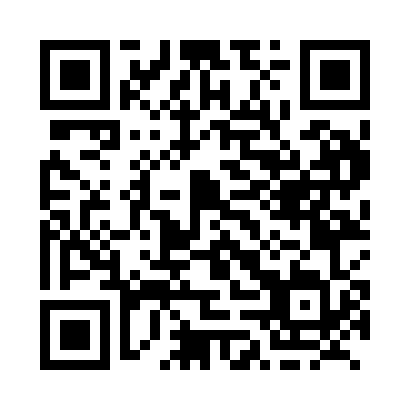 Prayer times for Birchcliff, Alberta, CanadaMon 1 Jul 2024 - Wed 31 Jul 2024High Latitude Method: Angle Based RulePrayer Calculation Method: Islamic Society of North AmericaAsar Calculation Method: HanafiPrayer times provided by https://www.salahtimes.comDateDayFajrSunriseDhuhrAsrMaghribIsha1Mon3:305:191:417:1910:0111:512Tue3:305:201:417:1810:0111:513Wed3:315:211:417:1810:0011:514Thu3:315:221:417:1810:0011:505Fri3:325:231:417:189:5911:506Sat3:325:241:417:189:5911:507Sun3:335:251:427:179:5811:508Mon3:345:261:427:179:5711:499Tue3:345:271:427:179:5711:4910Wed3:355:281:427:169:5611:4911Thu3:355:291:427:169:5511:4812Fri3:365:301:427:159:5411:4813Sat3:375:311:427:159:5311:4814Sun3:375:321:427:159:5211:4715Mon3:385:341:437:149:5111:4716Tue3:395:351:437:139:5011:4617Wed3:395:361:437:139:4911:4618Thu3:405:381:437:129:4711:4519Fri3:415:391:437:129:4611:4420Sat3:415:401:437:119:4511:4421Sun3:425:421:437:109:4411:4322Mon3:435:431:437:099:4211:4223Tue3:445:441:437:099:4111:4224Wed3:445:461:437:089:3911:4125Thu3:455:471:437:079:3811:4026Fri3:465:491:437:069:3611:4027Sat3:465:501:437:059:3511:3928Sun3:475:521:437:049:3311:3829Mon3:485:531:437:039:3211:3730Tue3:495:551:437:029:3011:3631Wed3:495:571:437:019:2811:35